О глашатаи Царствия Божия!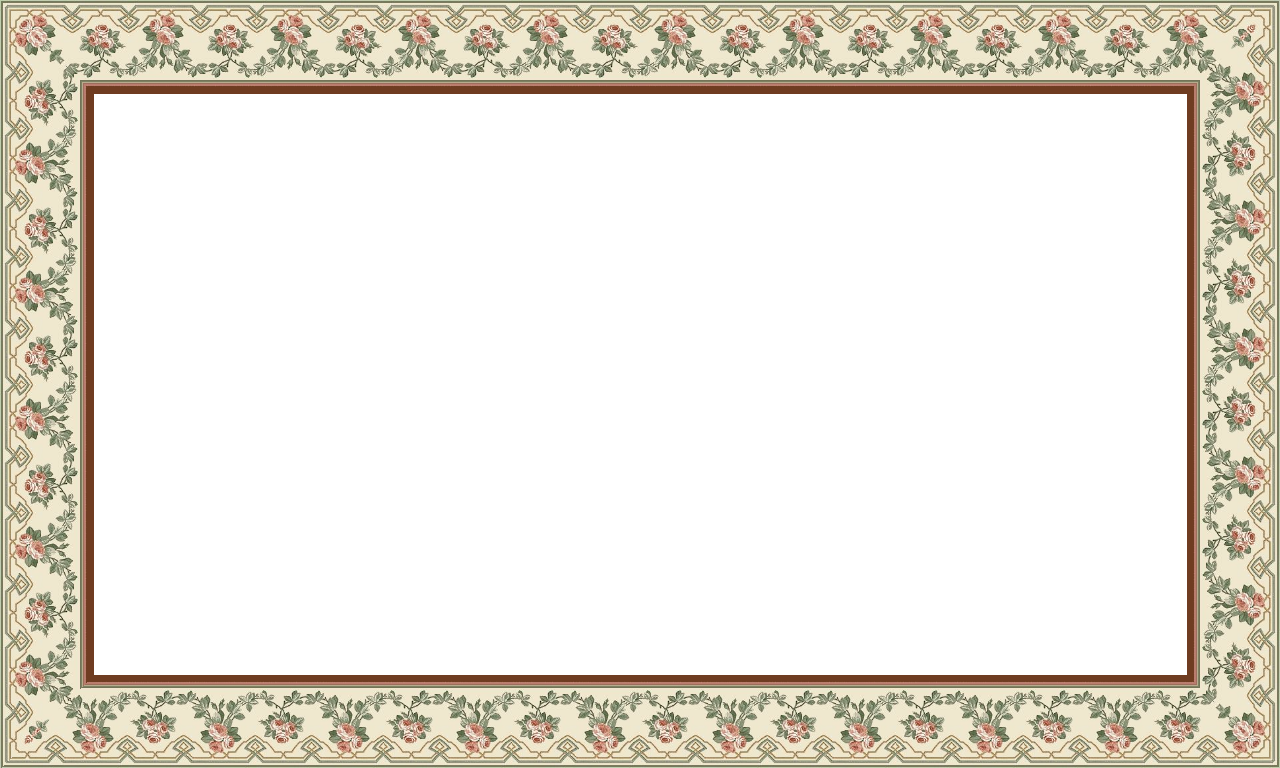 
Всего лишь несколько дней назад было написано послание, обращенное к этим святым душам, но ведь нынче пора праздника Новруз, и я опять мысленно с вами и шлю вам свое поздравление по поводу этого славного дня. Все дни благословенны, но сей день есть национальный праздник Персии, который персияне чтут уже на протяжении нескольких тысячелетий. В сущности, всякий день, проведенный человеком в поминании Бога, распространении благоуханий Божих и призывании человеков к Царствию Божию есть день праздничный. Благодарение Богу, вы посвятили себя служению Царствию и денно и нощно возглашаете религию Бога, и потому всякий день для вас праздник. Я верю, что осенят вас на этом пути благословения и дары Его.… Один из Святых Явителей, обращаясь к верующим, говорил: «Если человек послужит источником просвещения и наставления хотя бы одной души, это лучше для него, нежели несметное богатство». И еще Он говорил: «О Али! Если Бог наставит через тебя хоть одну душу, сие для тебя превыше всех сокровищ!» И еще Он говорил: «Направь нас на стезю прямую!», то есть – укажи нам путь истинный. Также и в Евангелии сказано: «Идите во все пределы мира и несите благую весть о приближении Царствия Божия».Я надеюсь, что вы явите в деле сем величайшее усердие и самоотверженность. Нет сомнения в том, что будет ниспослана вам помощь и поддержка свыше. Возглашающий благую весть о явлении реальностей и сущностей Царствия Божия подобен земледельцу, что бросает чистое семя в плодородную почву. Весенние облака изольются благодатным дождем на землю сию, и восхвалит земледельца владетель пашни, и будет собран богатый урожай.И потому, о друзья Бога, осознайте же значимость сих дней и возьмите на себя труд сеятеля, дабы обрести вам Божественное благоволение и благодать Господа нашего. Да пребудет с вами Баха Эль-Абха! Абдул-Баха. 